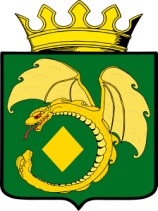 СОВЕТ МОГОЧИНСКОГО МУНИЦИПАЛЬНОГО ОКРУГАРЕШЕНИЕ  31 октября 2023 года                                                                                           № 10г. МогочаО переименовании и реорганизации администраций муниципальных образований муниципального района «Могочинский район»В соответствии с Гражданским кодексом Российской Федерации,  Федеральным законом № 131-ФЗ «Об общих принципах организации местного самоуправления в Российской Федерации», Федеральным законом от 12.07.1996 № 7-ФЗ «О некоммерческих организациях», законом Забайкальского края от 05.06.2023 № 2220-ЗЗК «О преобразовании всех поселений, входящих в состав муниципального района «Могочинский район» Забайкальского края, в Могочинский муниципальный округ Забайкальского края», Совет Могочинского  муниципального округа РЕШИЛ:1. Переименовать администрацию муниципального района «Могочинский район» в администрацию Могочинского муниципального округа Забайкальского края. 2.  Реорганизовать администрацию муниципального района «Могочинский район», администрацию городского поселения «Могочинское»; администрацию  городского поселения «Амазарское»; администрацию  городского поселения «Давендинское»; администрацию городского поселения «Ключевское»; администрацию городского поселения «Ксеньевское»; администрацию сельского поселения «Семиозернинское»; администрацию сельского поселения «Сбегинское» путем присоединения к администрации Могочинского муниципального округа. 3. Установить, что тип учреждения после завершения процесса реорганизации – казенное. 4.  Установить, что ответственным за осуществление мероприятий по реорганизации учреждения – администрация Могочинского муниципального округа.5. Установить, что основные цели деятельности учреждения после завершения процесса реорганизации не изменятся.   6. Администрации Могочинского муниципального округа Забайкальского края:- уведомить органы, осуществляющие  государственную регистрацию  юридических лиц, о реорганизации учреждения в течение 3 рабочих дней после даты принятия решения о реорганизации;- в срок до 20 ноября 2023 года назначить комиссию  для осуществления реорганизации учреждения;-  в срок до 01 ноября 2024 года подготовить и утвердить передаточный акт для утверждения в установленном порядке;- в срок до 01 ноября 2024 года осуществить иные юридические действия, связанные с реорганизацией учреждения, предусмотренные действующим законодательством.        7. Настоящее решение подлежит опубликованию в газете «Могочинский рабочий», а также обнародованию на специально оборудованном стенде, расположенном на первом этаже  здания по  адресу: Забайкальский край г. Могоча, ул. Комсомольская,13. Дополнительно настоящее решение  официально обнародовать  на   сайте муниципального  района «Могочинский район», в информационно-телекоммуникационной сети «Интернет» размещенному по адресу: «https://mogocha.75.ru».8. Настоящее решение вступает в силу после его официального подписания.Председатель Совета Могочинского                     Глава муниципального районамуниципального округа 				 «Могочинский район»	       ___________ А.М. Уфимцев                                   __________ А.А. Сорокотягин